IMMIGRAZIONE, IL GENERALE PASQUALE PREZIOSA: “TRATTIAMO CON LE TRIBÙ COME FACEVANO I ROMANI” Redazione web /  9 July 2017 / 0 Comments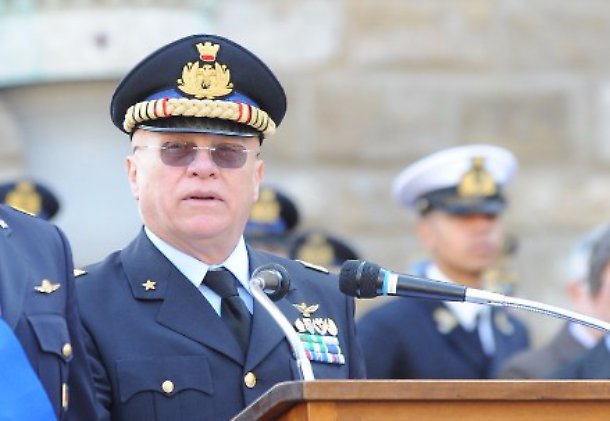 IMMIGRAZIONE, IL GENERALE PASQUALE PREZIOSA: “TRATTIAMO CON LE TRIBÙ COME FACEVANO I ROMANI” Redazione web /  9 July 2017 / 0 Comments0SHARES Facebook Twitter Pinterest Google+ Facebook Twitter Pinterest Google+infodifesa